LE  LOUP  (Marie Tenaille)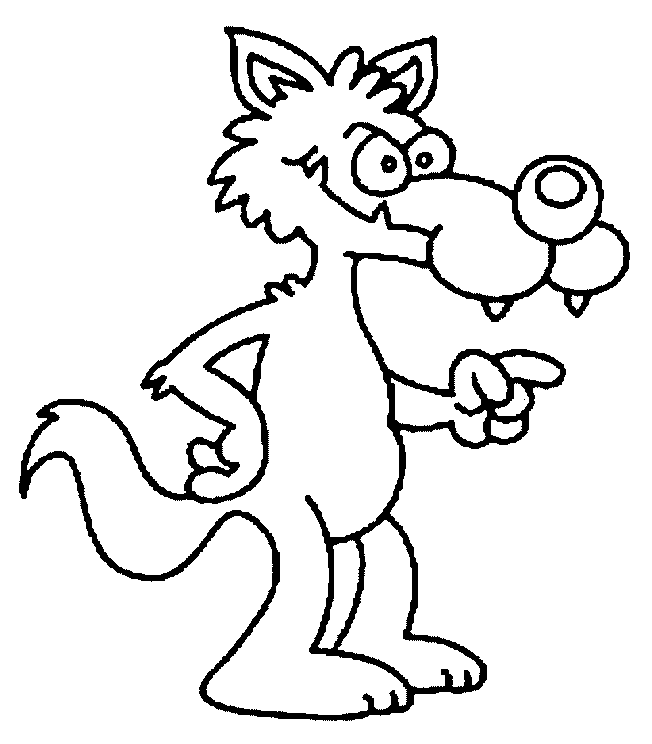 